1. Kompetenzerwerb und Ziel2. Handlungsfeld(er) Unterricht 	     ⃞		Schulentwicklung          ⃞		Projekte/Aktionen   x  ⃞Schulkultur     x  ⃞       	Gremien- und Ämterarbeit    x  ⃞3. Organisation4. Durchführung Vorbereitung4.2 Ablauf4.3 Hinweise zur Weiterarbeit5. Gelingensbedingungen 6. Herausforderungen und Grenzen7. Reflexion und Evaluation 8. Kontaktmöglichkeit 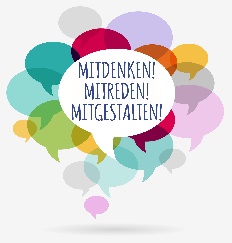 Good-Practice-BeispielKlassensprecheraktionstage (z. B. Komplimentetag, Blitzertag)Schule: Grundschule München, Berg am Laim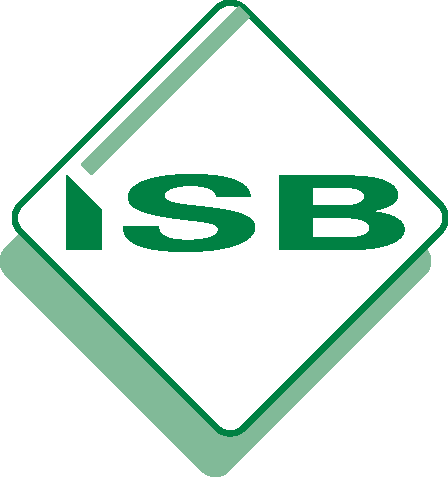 Die Schülerinnen und Schüler… erkennen verschiedene Themen, die für sie und das Zusammenleben in der Schulfamilie wichtig sind.thematisieren diese Themen durch gemeinsame Aktionen.erweitern ihre Sozialkompetenz.arbeiten gemeinsam an einem guten Schulklima.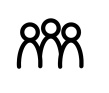 BeteiligteKlassensprecherinnen und KlassensprecherSchulleitungbetreuende Lehrkraft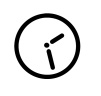 Zeitrahmenvierteljährliche Treffenpro Aktion je 2 Stunden für die PlanungDurchführung der Aktionen an je einem Projekttag (außerhalb der Unterrichtszeit)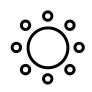 Raumbedarfgeeigneter Raum, z. B. Mehrzweckraum oder Klassenzimmer für die KlassensprecherversammlungAktionen auf Begegnungsflächen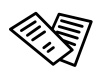 MaterialEinladung Namensschilderevtl. Getränke/Imbiss  erste Klassensprecherversammlung: Bestehende Leitsätze der Schule werden mit den Klassensprecherinnen und Klassensprechern gemeinsam und dann in den Klassen überprüft und gegebenenfalls aktualisiert/angepasst.zweite Klassensprecherversammlung: Bericht aus den Klassen zur Diskussion über die Leitsätze und gegebenenfalls Neuformulierung der Leitsätze und Sichtbarmachung im Schulhaus durch Bilderweitere Klassensprecherversammlung: Ausarbeitung und Gestaltung von Aktionstagen zu deneinzelnen Leitsätzenz. B. Leitsatz „Freundlich geht’s besser!“  Komplimentetagz. B. Leitsatz „Im Schulhaus still wie eine Maus! Geh raus und tob dich draußen aus!“   Blitzertag1) Komplimentetag: Vorbereitung in der KlassensprecherversammlungGespräch über Freundlichkeit und Komplimente und deren Bedeutung für die SchulfamilieSammlung von KomplimentenGestalten der Komplimente auf „Abrisszetteln“ in DIN A3 (wie man es z. B. von der Wohnungssuche kennt)Vervielfältigen der Abrisszettel und Bereitstellen von „Blankovorlagen“ für eigene KomplimenteAnkündigung des Aktionstages in den Klassen durch die Klassensprecherinnen und Klassensprecher und im SchulradioAm Aktionstag vor Unterrichtsbeginn Zettel vor den Klassenzimmern und im Schulhaus aufhängenAm Aktionstag kann sich jedes Kind ein Kompliment abreißen und verschenken oder auf denBlankozetteln eigene Komplimente formulieren und verschenken2) Blitzertag: Vorbereitung in der KlassensprecherversammlungGespräch über die Gefahren von Rennen und Drängeln im Schulhaus, Bezugnehmen auf StraßenverkehrKlassensprecherinnen und Klassensprecher sollen zu „Blitzern“ im Schulhaus werden und die Kinder an den Leitsatz erinnern.Gestaltung von Plakaten und Lobzetteln durch die Klassensprecherinnen und KlassensprecherAnkündigung des Aktionstages in den Klassen durch die Klassensprecherinnen und Klassensprecher und im SchulradioAktionstag: Klassensprecherinnen und Klassensprecher stellen sich vor dem Unterricht und in den Pausen in den Gängen auf, erinnern die Kinder an den Leitsatz und loben richtiges Verhalten durch LobzettelLobzettel können gegen kleine Belohnungen eingelöst werden.Rückmeldung durch die Klassensprecherinnen und Klassensprecher zu den Klassensprecheraktionstagen in der darauffolgenden KlassensprecherversammlungReflexion im Kollegium über Umsetzungsprozedere und Erfolg der Klassensprecheraktionstageweitere Aktionen zu anderen Leitsätzen möglich, z. B. Aktion „Sauberes Klassenzimmer - saubere Gänge“regelmäßige KlassensprecherversammlungenFreistellung der Klassensprecherinnen und Klassensprecher vom Unterricht für die Zeit der VersammlungenOffenheit der Schulfamilie für solche AktionenLehrkräfte müssen die Aktionen im Vorfeld besprechenKomplimentetagZettel nicht zu früh aufhängen Fairness von allen Beteiligten nötig Einbezug aller Kinder: sozial weniger integrierte Schülerinnen und Schüler sollten auch berücksichtigt werden  Sensibilisierung der KinderBlitzertagKlassensprecherinnen und Klassensprecher sollten nicht zur „Schulpolizei“ werden und ihre Aufgabe nicht zu kompromisslos durchführen Gefahr von Streit und Petzerei  Sensibilisierung der KinderVerteilung der Belohnungen sollte vorher gut durchdacht werdenRückmeldung durch die Schülerinnen und Schüler über die Klassenlehrkräfte und die Klassensprecherinnen und Klassensprechergrößere Präsenz der Klassensprecherinnen und Klassensprecher bei Kindern und ErwachsenenKlassensprecherinnen und Klassensprecher können sich aktiv für sinnvolle Aktionen einbringen.Leitsätze werden handlungswirksam und präsent.anhaltende Verbesserung des Verhaltens der Kinder im Nachgang der Aktionen